QuestionnairePolska Szkoła w Ann Arbor – Polish Language Center of Ann Arbor	Which option do you pick for your child for the Fall 2020 semester? Place an “X” by the chosen option. ____Online learning- utilizing a special platform online, teachers will be able to send lessons in a video format explaining the details of the lessons along with homework. Video and homework can be accessed, completed and sent to a teacher at any time during the week. A ZOOM meeting hosted by a teacher will summarize that particular week’s lesson and provide an opportunity for students to converse with their teacher and ask any questions.____Outdoor learning at a park - Saturday meet-ups with a teacher and volunteer parents to help. Meet-ups will be organized by teachers and tailored to each age group.____Hybrid- virtual learning + outdoor learning-----------------------------------------------------------------------------------------------------------Personal InformationChild’s full name: _______________________________________________________________Date of birth: __________________________________________________________________Parents’/legal guardians’ names: 
______________________________________________________________________________Telephone & e-mail contact: ______________________________________________________________________________Address:____________________________________________________________________________________________________________________________________________________________Persons authorized to pick up from school: 
____________________________________________________________________________________________________________________________________________________________Health issues and/or special needs: 
______________________________________________________________________________Allergies & dietary restrictions:  ______________________________________________________________________________School/daycare the child attends: __________________________________________________Any holidays, festivities from which you would prefer your child to be exempt? ______________________________________________________________________________Abilities / Behavior / HabitsLinguistic level:                                                                            🇵🇱 Polish                      🇺🇸EnglishComprehension                                                                     yes / little / no	         yes/ little / noUnderstands single words                  	             ____    ____     ____    I   ____    ____     ____Understands simple sentences                         ____    ____     ____    I   ____    ____     ____Understands everything                                     ____    ____     ____    I   ____    ____     ____Verbal	Responds with one word answers                    ____    ____     ____    I   ____    ____     ____             Responds in full sentences                                 ____    ____     ____     I    ____    ____   ____Writing	Writing level                                                ____ beginner         ___ middle       ____advanced             Does your child know any other language(s)? If yes, how would you describe his/hers linguistic level?_______________________________________________________________________________________________________________________________________________________What are your child’s favorite stories/books/movies/songs (in any language)? ____________________________________________________________________________________________________________________________________________________________What are your child’s favorite activities (music, art, dance, games, toys, etc.)? ____________________________________________________________________________________________________________________________________________________________What are your child’s strengths?____________________________________________________________________________________________________________________________________________________________In what situations does your child have difficulties? ______________________________________________________________________________Does your child have any fears?____________________________________________________________________________________________________________________________________________________________How do you set limits for your child?____________________________________________________________________________________________________________________________________________________________Any requests or wishes you may have: 
__________________________________________________________________________________________________________________________________________________________________________________________________________________________________________Helping out with the SchoolWould anyone in your family be able to help with the Polish school?  Y__  N__*with the children:teachingplaying a musical instrumentphysical educationpreparing art projectsorganizing a special day (ex. Polish folk day, field trip)other___________________________________________________________________*with the school’s administration: assisting teachers with lesson preparationaccounting/financecleaningfundraisinglegal issuesmarketing/advertisingother___________________________________________________________________Signature of Parent: ____________________________________     Date: _________________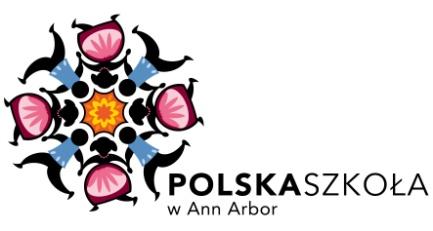 poledu@yahoo.comwww.PolskaSzkola.weebly.com 215 Alexander Music BuildingEastern Michigan UniversityYpsilanti, MI, 48197